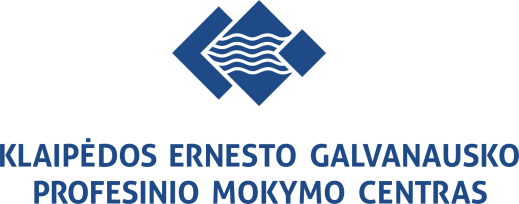 EKSPEDITORIAUS MODULINĖ PROFESINIO MOKYMO PROGRAMAProgramos valstybinis kodas ir apimtis mokymosi kreditais: T43104112, 50 kreditųPrograma, skirta tęstiniam profesiniam mokymui Kvalifikacijos pavadinimas –ekspeditoriusKvalifikacijos lygis pagal Lietuvos kvalifikacijų sandarą (LTKS) – IVMinimalus reikalaujamas išsilavinimas kvalifikacijai įgyti: vidurinis išsilavinimasReikalavimai profesinei patirčiai (jei taikomi) – nėraMokymosi trukmė – 9 mėn. Programos paskirtis. Ekspeditoriaus modulinė profesinio mokymo programa skirta kvalifikuotam ekspeditoriui parengti, kuris gebėtų savarankiškai atlikti bendruosius ekspeditoriaus darbus, parinkti krovinį ir transporto priemones, planuoti vežimo maršrutą ir stebėti.Būsimo darbo specifika.Įgiję ekspeditoriaus kvalifikaciją galės dirbti transporto, logistikos įmonių ar gamybos, prekybos įmonių ekspedijavimo, pirkimo, užsakymo, eksporto ir importo, ūkio, transporto padaliniuose.Dirbama patalpoje, naudojantis kompiuterine ir specialia programine įranga; galima konfliktinių situacijų rizika.Ekspeditorius savo veikloje vadovaujasi darbuotojų saugos ir sveikatos reikalavimais. Jis dirba savarankiškai, vykdo jam pavestas užduotis, prižiūri jam pavaldžių, žemesnės kvalifikacijos darbuotojų veiklą, skiria jiems užduotis.Modulio pavadinimasApimtis mokymosi kreditaisBendrieji ekspeditoriaus darbai15Transporto priemonės ir krovinio parinkimas15Vežimo maršruto planavimas ir stebėsena15Įvadas į darbo rinką5